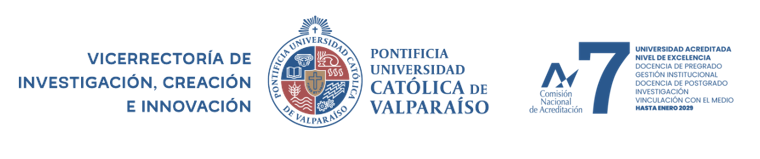 Concurso de la Dirección de Investigación DI Investigación Asociativa Interdisciplinaria 2024en dos modalidades TITULO:    (1) _____ AI-Universidad	     (2) _____ AIE-Universidad/Empresa           (Indique con una CRUZ la modalidad)SOLICITA EVALUACIÓN:                (Marque con una “X” su elección)______  CIENCIAS SOCIALES Y HUMANIDADES ______  CIENCIAS E INGENIERÍAFirma del Investigador Responsable: ____________________________________(Declara conocer las bases y Declara veracidad de toda la información contenida en la postulación) Director/a: Unidad Académica: 						Firma: e-mail:         @pucv.cl Director/a Alterno/a: Unidad Académica: 						Firma:e-mail:         @pucv.cl Investigador/a PUCV:Unidad Académica:						Firma:e-mail:         @pucv.cl Investigador/a PUCV:Unidad Académica:						Firma:e-mail:         @pucv.cl Colaborador/a nacional:Nombre:Universidad/Institución: 					Firmae-mail:         @ Colaborador/a nacional:Nombre:Universidad/Institución: 					Firmae-mail:         @ Colaborador/a Internacional:Nombre:Universidad/Institución: 					e-mail:         @ País: Colaborador/a Internacional:Nombre:Universidad/Institución: 					e-mail:         @ País: EmpresaNombre:RUT: Representante para el proyecto: País: e-mail:         @ Justificación (Multi, trans o inter disciplinariedad) (Sólo para proyectos con todos los IPs de la misma unidad académica) Programas de postgrado a los que contribuye:(Mencione los programas de doctorado y magíster)Objetivos de Desarrollo Sustentable a los que tributa:ResumenUtilice letra verdana 12, interlineado simple. Máxima extensión 1 página. Propuesta de Trabajo Refiérase a la fundamentación teórica y al estado del arte de su propuesta, a la estrategia de asociación interdisciplinaria (entre universidades o universidad empresa), los objetivos propuestos, resultados esperados y la metodología.  La extensión máxima de esta sección es de 7 páginas (letra tamaño 12, Verdana, interlineado: línea única o simple).Carta GanttIncluya una Carta Gantt que contenga las actividades a desarrollar, los(las) responsables de ejecutarlas, los hitos a alcanzar y los compromisos a adquirir de publicaciones y postulación a proyectos externos.  Extensión máxima 2 páginas. (Letra tamaño 12, Verdana, interlineado: línea única o simple).BibliografíaLa extensión máxima de esta sección es de 5 páginas (letra tamaño 12, Verdana)Trayectoria de los Investigadores(Repita la tabla para cada Ivestigador)Cartas de CompromisoPegue aquí las cartas de compromiso de los/las Investigadores/as Internacionales y de la Empresa para proyectos AIEPresupuesto (Posterior a la tabla justifique los gastos solicitados) *Ignore si es proyecto IA (universidad)Incluya ayudantes tesistas, personal técnico, apoyo profesional específico.Justifique el ítem:Justifique el ítem:Incluya gastos nacionales e internacionales.Justifique el ítem:Incluye gastos nacionales e internacionales Justifique el ítem:Justifique el ítem:Posibles Evaluadores/as con conflictos de interésIndique tres nombres de personas externas a la PUCV con las que puedan tener conflictos de interés. Otros documentosAgregue otros documentos que sean necesarios como parte de la propuesta. NombreFunción en el proyecto (Director/a, Investigador/a, colaborador/a nacional o internacional) Publicaciones (últimos 5 años, desde el 2019). Elija 7 de sus publicaciones.Publicaciones (últimos 5 años, desde el 2019). Elija 7 de sus publicaciones.Publicaciones (últimos 5 años, desde el 2019). Elija 7 de sus publicaciones.Publicaciones (últimos 5 años, desde el 2019). Elija 7 de sus publicaciones.Cita Cita Cita WoS(Factor de Impacto / Q)Scopus (Cite Score)Apellido, Nombre.; Apellido, Nombre…. (AÑO). Título. Revista, volumen. doi:Apellido, Nombre.; Apellido, Nombre…. (AÑO). Título. Revista, volumen. doi:Apellido, Nombre.; Apellido, Nombre…. (AÑO). Título. Revista, volumen. doi:1.1.1.2.2.2.3.3.3.4.4.4.5.5.5.6.6.6.7.7.7.Proyectos de Investigación Nombre y Función en el proyecto (director/a, director/a alterno/a, investigador/a principal, investigador/a asociado/a). Elija 3 de sus proyectos, adjudicados desde el 2019.Proyectos de Investigación Nombre y Función en el proyecto (director/a, director/a alterno/a, investigador/a principal, investigador/a asociado/a). Elija 3 de sus proyectos, adjudicados desde el 2019.Proyectos de Investigación Nombre y Función en el proyecto (director/a, director/a alterno/a, investigador/a principal, investigador/a asociado/a). Elija 3 de sus proyectos, adjudicados desde el 2019.Fuente de financiamiento y código del proyecto 1.1.1.2.2.2.3.3.3.Otros méritos relevantes  (libros, creaciones, patentes o licencias, otras publicaciones no WoS, no Scopus, premios, comisiones nacionales, organización de eventos). Mencione los 5 más destacados.Otros méritos relevantes  (libros, creaciones, patentes o licencias, otras publicaciones no WoS, no Scopus, premios, comisiones nacionales, organización de eventos). Mencione los 5 más destacados.Otros méritos relevantes  (libros, creaciones, patentes o licencias, otras publicaciones no WoS, no Scopus, premios, comisiones nacionales, organización de eventos). Mencione los 5 más destacados.Año de ejecución(2019/2024)1. 1. 1. 2.2.2.3.3.3.4.4.4.5.5.5.Presupuesto  Ítem$PersonalEquipamiento ViáticosPasajesGastos de OperaciónSub-Total (PUCV)$Aporte Empresa Sub-Total (Empresa)*$Total $Gastos de personalSub-Total$     Gastos de equipamiento Sub-Total$     Gastos de viáticoSub-Total$Gastos de pasajesSub-Total$Gastos de operación Sub-Total$Aporte Empresa Sub-Total$NombreJustificación